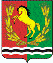 АДМИНИСТРАЦИЯМУНИЦИПАЛЬНОГО ОБРАЗОВАНИЯ ЧКАЛОВСКИЙ  СЕЛЬСОВЕТ АСЕКЕЕВСКОГО  РАЙОНА  ОРЕНБУРГСКОЙ  ОБЛАСТИП О С Т А Н О В Л Е Н И Е15.06.2021                                     п.Чкаловский                                        № 39-пО внесении изменений в постановление администрации муниципального образования Чкаловский сельсовет  от 12.05.2021  № 32-п «О введении на территории муниципального образования Чкаловский сельсовет особого противопожарного режима»           В соответствии со ст. 13.1 закона Оренбургской области «Об административных правонарушениях в Оренбургской области» от 01.10.2003 №489/55-III-ОЗ, руководствуясь Уставом муниципального образования Чкаловский сельсовет, постановляет:          1. Ввести дополнительные требования пожарной безопасности на период действия особого противопожарного режима.   	2. Внести следующие изменения в постановление администрации муниципального образования Чкаловский сельсовет  от  12.05.2021  № 32-п  «О введении на территории муниципального образования Чкаловский сельсовет особого противопожарного режима»:          2.1  пункт 8 дополнить подпунктами 8.2 и 8.3 следующего содержания:«8.2  Обеспечить  хранение грубых кормов на расстоянии не менее 15 метров от зданий и сооружений, линий электропередач и дорог.         Запретить использование пожароопасных пиротехнических изделий, работа которых сопровождается выделением тепловых проявлений (высокой температурой, пламенем, раскаленными частицами и т.п.).         Обеспечить своевременный вывоз бытовых отходов и мусора с мест накопления и контейнерных площадок.         При установлении температуры наружного воздуха выше 35°С или усилении ветра более 15 метров в секунду запретить эксплуатацию сельскохозяйственной техники для заготовки и транспортировки грубых кормов.         Запретить на территории населенных пунктов, землях сельскохозяйственного назначения проведение электросварочных, резательных, шлифовальных и иных работ, связанных с разлетом раскаленных частиц, за исключением работ, проводимых специализированными организациями или в рамках технологических процессов.        Запретить складирование горючего строительного материала, порубочных остатков, сухой травяной растительности на придомовых территориях частных домовладений, многоквартирных жилых домов на территории населенных пунктов Чкаловского сельсовета;
     Запретить проведение сельскохозяйственных палов, разведение костров, сжигание твердых бытовых отходов, мусора, выжигание травы, пожнивных и порубочных остатков на землях лесного фонда, а также проведение огневых и иных пожароопасных работ на землях лесного фонда»;         «8.3 Несоблюдение вышеуказанных требований пожарной безопасности, в соответствии со статьей 13.1. Закона Оренбургской области «Об административных правонарушениях в Оренбургской области» от 01.10.2003 №489/55-III-ОЗ, влечет наложение административного штрафа на граждан в размере от одной тысячи до двух тысяч рублей, на должностных лиц - от пяти тысяч до десяти тысяч рублей, на юридических лиц - от двадцати тысяч до тридцати тысяч рублей». 3.Настоящее постановление вступает в силу со дня его подписания.Глава    муниципального образования                                                 И.Р. Хакимов   Разослано:  в дело, в прокуратуру района, на информационные стенды